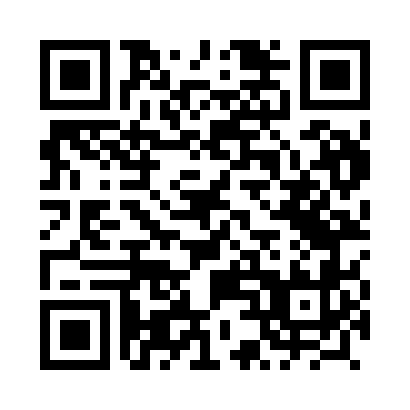 Prayer times for Truskaw, PolandMon 1 Apr 2024 - Tue 30 Apr 2024High Latitude Method: Angle Based RulePrayer Calculation Method: Muslim World LeagueAsar Calculation Method: HanafiPrayer times provided by https://www.salahtimes.comDateDayFajrSunriseDhuhrAsrMaghribIsha1Mon4:096:1112:415:077:129:052Tue4:066:0812:405:097:139:083Wed4:036:0612:405:107:159:104Thu4:006:0412:405:117:179:125Fri3:576:0112:395:127:199:156Sat3:545:5912:395:147:209:177Sun3:515:5712:395:157:229:208Mon3:485:5512:395:167:249:229Tue3:455:5212:385:177:259:2410Wed3:425:5012:385:187:279:2711Thu3:395:4812:385:207:299:2912Fri3:365:4512:385:217:319:3213Sat3:335:4312:375:227:329:3514Sun3:295:4112:375:237:349:3715Mon3:265:3912:375:247:369:4016Tue3:235:3712:375:267:389:4217Wed3:205:3412:365:277:399:4518Thu3:165:3212:365:287:419:4819Fri3:135:3012:365:297:439:5120Sat3:105:2812:365:307:449:5421Sun3:065:2612:365:317:469:5622Mon3:035:2412:355:327:489:5923Tue2:595:2212:355:337:5010:0224Wed2:565:1912:355:357:5110:0525Thu2:525:1712:355:367:5310:0826Fri2:485:1512:355:377:5510:1127Sat2:455:1312:345:387:5710:1428Sun2:415:1112:345:397:5810:1829Mon2:375:0912:345:408:0010:2130Tue2:335:0712:345:418:0210:24